Source: APG15-2/OUT-13preliminary views on WRC-15 agenda item 1.11Agenda Item 1.11: to consider a primary allocation for the Earth exploration-satellite service (Earth-to-space) in the 7-8 GHz range, in accordance with Resolution 650 (WRC-12);Resolution 650 (WRC-12 ) – to invite ITU-R to conduct a study of spectrum requirements in the 7-8 GHz range for EESS (Earth-to-space) telecommand operations in order to complement telemetry operations of EESS (space-to-Earth) in the 8 025-8 400 MHz band, and to conduct compatibility studies between EESS (Earth-to-space) systems and existing services, with priority to the band 7 145-7 235 MHz, and then within other portions of the 7-8 GHz range only if the band 7 145-7 235 MHz is found not to be suitable. Furthermore to invite WRC-15 to review the results of these studies with a view to providing a worldwide primary allocation to EESS (Earth-to-space) in the range 7-8 GHz with priority to the band 7 145-7 235 MHz,APT Preliminary Views:APT Members support the current sharing studies in the ITU-R in accordance with Resolution 650 (WRC-12) .APT Members are of the view that the band 7 145-7190 MHz (deep-space SRS band) should be excluded for further considerations under this agenda item taking into account the current study results of the ITU-R WP7B.APT Members are also of the view that the existing services in this band should be adequately protected from potential interference due to the possible new allocation to the Earth exploration-satellite service (Earth-to-space), in accordance with resolution 650, and no constraints are placed on these services.Other Views:NoneIssues for Consideration at APG15-3 Meeting:  None____________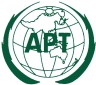 ASIA-PACIFIC TELECOMMUNITYAPT Conference Preparatory  Group for WRC-15APT Conference Preparatory  Group for WRC-15